1. Melléklet: Vizsgálódás a korhadó fatörzsönKERESSÉTEK MEG A LEGKIFEJEZŐBB SZAVAKAT az érzékszerveitekkel gyűjtött tapasztalataitokra! Írjátok be azokat a táblázat megfelelő soraiba!(Forrás: képek kivágva a www.pixabay.com oldalon található fotóból)KÉSZÍTSETEK KÉREGLENYOMATOT satírozással a nektek legérdekesebb részekről! Helyezzetek egy írólapot a kiválasztott részletekre és satírozzatok! Kis idő múlva megjelenik a kéreg mintázata a lapon. Hasonlítsátok össze a többiek kéreglenyomatával!KERESSETEK A FATÖRZSÖN ÁLLATOKRA UTALÓ NYOMOKAT! Soroljátok fel a felfedezett nyomokat, és írjátok melléjük, minek a nyomai lehetnek ezek!________________________________________________________________________________________________________________________________________________________________________________________________________________________________________________________________________________________________________________________________________________________________________________________________________________________________KUTASSATOK AZ ITT ÉLŐ ÍZELTLÁBÚ FAJOK UTÁN! Határozzátok meg azokat!Vigyázzatok arra, hogy ne tegyétek tönkre a lakhelyüket, és ne sérüljenek meg!KÉSZÍTSETEK RAJZOT a meghatározott állatfajokról! Írjátok a rajz mellé a nevüket!KÉSZÍTSETEK névjegykártyát a fatörzsben élő ízeltlábú fajoknak! 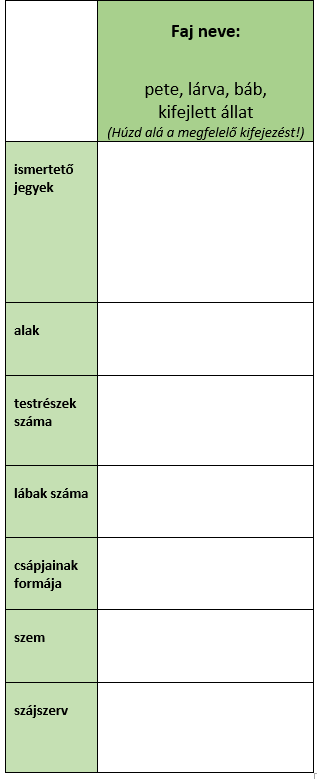 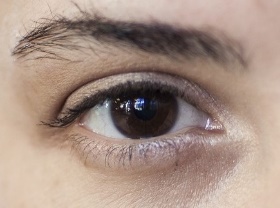 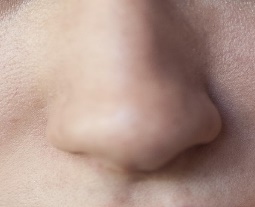 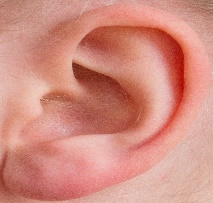 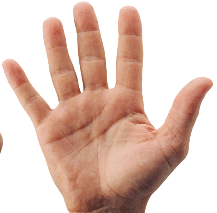 látásszagláshallástapintás